Bosquejo del seminario						La historia del trabajoSemana 1: Una teología bíblica del trabajoSemana 2: El problema con el trabajoNuestro trabajo como los redimidosSemana 3: Un nuevo jefe: Cómo la obra de Jesús cambia nuestro trabajoSemana 4: Un nuevo objetivo: El éxito es la fidelidadCómo trabajamosSemana 5: La motivación: La fidelidad cambia el por qué trabajamosSemana 6: Las relaciones: Imitar a Cristo en el lugar de trabajoSemana 7: El equilibrio: Los cristianos no son personas equilibradasSemana 8: El género: Ser quien eres en el lugar de trabajoSemana 9: La ética: Casos prácticos para el lugar de trabajo modernoSemana 10: Encontrar un trabajo: Establecer prioridadesSemana 11: El evangelismo: Compartir a Cristo con tus colegasSemana 12: El trabajo en diferentes etapas de la vidaSemana 13: Panel de discusión¿Preguntas?  E-mail del profesor:Libros recomendados:El evangelio en el trabajo (Traeger, Gilbert)God at Work Dios en el trabajo (Veith)El llamamiento (Guiness)Primera edición en español: 2019Copyright © 2019 por 9Marks para esta versión españolaSeminario Básico—Cristianos en el lugar de trabajo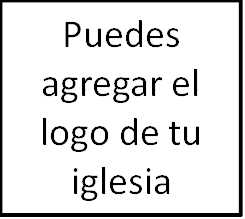 Semana 6: Las relacionesImitar a Cristo en el lugar de trabajo1) Introducción: Servicio impulsado por la fe2) EmpleadoMarca #1: Determinación de no quejarseFilipenses 2:14 – 16Marca #2: Sumisión feliz a la autoridadColosenses 3:23Marca #3: Humildad sinceraFilipenses 2:5 – 8Marca #4: Competitividad piadosa3) Jefe CristianoPrincipio #1: La autoridad viene de DiosGénesis 1:28Principio #2: La autoridad debería servir y bendecir a otros2 Samuel 23:3–4Principio #3: La autoridad puede ser abusadaMateo 20:25-26Principio #4: La autoridad debería ser sacrificial Mateo 20:26 – 28Principio #5: El uso piadoso de la autoridad es motivado por el evangelio y empoderado por la gracia¿Cómo puedes liderar y gestionar bien?